Муниципальное бюджетное,  общеобразовательное учреждение.Ногинская  специальная  (коррекционная) школа – интернат для обучающихся с ограниченными возможностями здоровьяШМО УЧИТЕЛЕЙ ТРУДОВОГО ОБУЧЕНИЯОткрытый урок на тему:«Пиломатериалы: виды, применение»9классУчитель: Гвоздков Виктор Борисович.( столярное дело)Ногинск.2015Цели урока: обучающие:научить учащихся разбираться в пиломатериалах,коррекционная:развить трудовые навыки и умения обучающихся;развивать воображение, образное представление;воспитывающая:воспитывать добросовестное отношение к работе;воспитывать бережное отношение к природе.Инструменты и оборудование: Наглядные пособия: Методическая литература.Наглядные пособия.План урокаОрганизационный момент Объяснение новой темы. (физминутка)Проверка Домашнего заданияАнализ работы учащихся, подведение итогов Тип урока: комбинированныйМетоды и формы обучения: устный опрос, беседа, рассказ, работа с кластером, демонстрация презентации и видеофильма, практическая работа.Оборудование: компьютер, телевизор, колонки.Ход урокаОрганизационно-подготовительная часть.Приветствие учителя, контроль посещаемости, проверка готовности учащихся к уроку, сообщение темы и целей урока.Повторение пройденного материала.- Что же такое пиломатериалы? Пиломатериалы - материалы, получаемые путем продольной распиловки бревен Вопросы учащимся:Что такое доска?Назовите виды досок.Назовите элементы пиломатериалов.Что такое брус?Назовите виды бруса.Что такое горбыль?Материалы для беседы-опроса:Доска – пиломатериал толщиной до 100 мм и шириной более двойной толщины Обрезная доска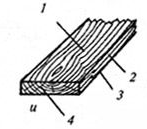 Не обрезная доска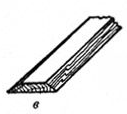 У пиломатериалов выделяют следующие элементы:1- пласть (широкая плоскость),2- кромка (узкая пласть), 3-торец (поперечная торцовая плоскость), 4-ребро (линия пересечения пласти и кромки).Брус – пиломатериал толщиной и шириной более 100 мм. Если брус опилен с двух сторон, его называют двухкантным, если с четырех, то – четырехкантным 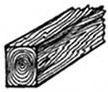 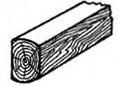 Горбыль (обапол) – выпиленная боковая часть бревна 3. Изложение нового материала.- Существуют различные способы продольного раскроя бревна на пиломатериалы. Из бревна могут выпиливать только необрезные доски (распиловка бревна в развал), брус и необрезные доски (с брусовкой), а также комбинация этих способов.Применение пиломатериалов Пиломатериалы получили широкое распространение в промышленности.                  Пиломатериалы используются:               при строительстве зданий и сооружений для внутренней отделки помещений изготовлении наличников для производства оконных и дверных блоков для производства мебели в автомобильной промышленности в авиационной промышленности                   Производство пиломатериалов  Для производства пиломатериалов используется специальное         лесопильное оборудование:               лесопильные рамы;               круглопильные станки;               ленточнопильные станки.  В России большинство лесопильных предприятий раскраивает бревна на пиломатериалы на лесопильных рамах  - Лесопильная рама состоит из пильной рамки, на которую устанавливаются пилы, направляющей пильной рамки и вращающихся вальцов. Бревно подается в лесопильную раму, пильная рамка совершает возвратно-поступательные движения вверх вниз, распиливая бревно.4. Практическая часть.Определение видов пиломатериалов по образцам и тестирование их по назначению в промышленности.5.Подведение итогов урока.Подведение итогов урока с выставлением отметок в журнал и дневник каждому ученику.